Komisija za mandatna vprašanja, volitve in imenovanjaŠtevilka:	011-0006/2022-36Datum:		10. 5. 2023Občina KomenObčinski svetNa podlagi 60. člena Poslovnika občinskega sveta občine Komen (Uradni list RS 80/09, 39/14), vam v obravnavo in sprejem posredujemPredlog Sklepa o imenovanju predstavnika lokalne skupnosti v svet lokalnih skupnosti CSD Južna Primorska Obrazložitev:S strani Centra za socialno delo Južna Primorska smo dne 29. 3. 2023 prejeli poziv za imenovanje predstavnika lokalne skupnosti v »svet lokalnih skupnosti CSD Južna Primorska«.Imenovanje sveta lokalnih skupnosti ureja 15. člen Sklepa o ustanovitvi Centra za socialno delo Južna Primorska (Uradni list RS 30/18). Svet lokalnih skupnosti je kolegijski posvetovalni organ centra, ki ga sestavljajo predstavniki lokalnih skupnosti z območja delovanja centra. Svet lokalnih skupnosti bo dva predstavnika lokalne skupnosti imenoval v svet centra, ki je organ upravljanja centra, ta pa bo imel 9 članov (poleg dveh predstavnikov lokalnih skupnosti še pet predstavnikov ustanovitelja, ki jih imenuje Vlada RS ter dva predstavnika delavcev).  Člani sveta centra so imenovani za obdobje štirih let ter so lahko ponovno imenovani. V mandatnem obdobju 2019- 2023 je bila predstavnica lokalne skupnosti v svetu lokalnih skupnosti Adrijana Konjedič (sklep OS 032-6/2019-12 z dne 14. 3. 2019).Na podlagi poziva k predložitvi predlogov za imenovanje predstavnika v svet lokalnih skupnosti CSD Južna Primorska (dopis KMVVI št. 011-0006/2022-32 z dne 5. 4. 2023), je Komisija za mandatna vprašanja, volitve in imenovanja pripravila na seji dne 10. 5. 2023 usklajen predlog.Priloga:Dopis CSD Južna Primorska št. 900-1/2019-31933 z dne 29. 3. 2023Zapisnik KMVVI z dne 10. 5. 2023Številka: Datum:   Na podlagi 16. člena Statuta Občine Komen (Uradni list RS, št. 80/09, 39 /14, 39/16) ter v skladu s prvim odstavkom 15. člena Sklepa o ustanovitvi Centra za socialno delo Južna Primorska (Uradni list RS 30/18) je občinski svet Občine Komen na svoji ---.  ____ seji, dne  ---------- sprejel naslednji SKLEP1.V svet lokalnih skupnosti CSD Južna Primorska se kot predstavnica Občine Komen imenuje Adrijana Konjedič, Tomačevica 52, 6223 Komen.2.Ta sklep velja takoj. Vročiti:CSD Južna Primorska (po e-pošti navadno:gp-csd.jprim@gov.si),imenovani (po pošti navadno)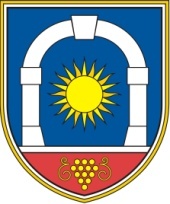 Občina KomenKomen 866223 KomenDavid Zega, predsednik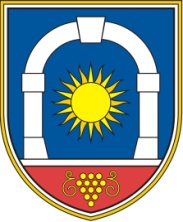 Občina KomenObčinski svetKomen 86, 6223 Komenmag. Erik Modic, župan